F-toets 1	 Hoofdstuk 2 Plaats en afstand					MAVO 3NAAM:……………………………..……………………………….  KLAS:  ……………..Opdracht 1Hieronder zie je een kaart van de Grote Oceaan op schaal 1 : 60 000 000. Boei A en de steden Honolulu en San Francisco staan hierin aangegeven. Boei A is aangegeven met een stip.a	Ergens in de Grote Oceaan ligt boei B. De koershoek vanuit Honolulu naar boei B is 20° en de koershoek vanuit San Francisco naar boei B is 290°. Geef op de tekening met een stip en de letter B de plaats aan van boei B. Uit de tekening moet blijken hoe je deze plaats gevonden hebt.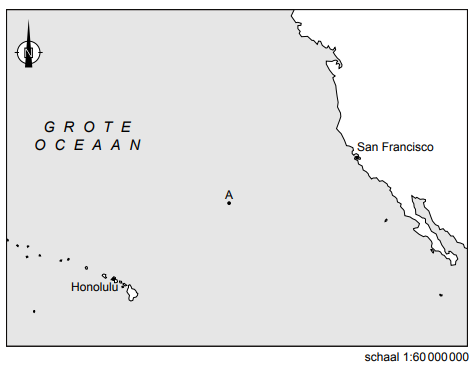 b	Vul in: 1 cm op de kaart is ……….. km in werkelijkheid.c	Bij boei A wordt een aardbeving waargenomen. De vloedgolf die daar ontstaat, verplaatst zich met een gemiddelde snelheid van 350 km/uur. Na ongeveer hoeveel uren is deze vloedgolf bij San Francisco? Rond af op een geheel getal. Laat zien hoe je aan je antwoord komt. 	………………………………………………………………………………………..	………………………………………………………………………………………..………………………………………………………………………………………..	………………………………………………………………………………………..afstand in km…….…….tijd in uren…….…….